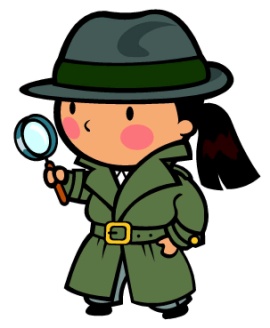 Title of book__________________________________________________________________Author_____________________________________________________________________________This book was (Easy, just right, hard) Circle one # of pages_____________Who are the Main Characters?_____________________________________________________________________________________________________________________________________________________________________________________________________________________________________________________________________________What is the problem the character(s) has to solve?__________________________________________________________________________________________________________________________________________________________________________________________________________________________________________________________________________________________________________________________________________________________________________________________________________________________________________________________________What is the setting in the book______________________________________________________________________________________________________________________________________________________________________________________________________________________________________________________________________________________________________________________________________________________________________describe 3 clues that helped them solve the mystery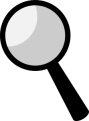 1)____________________________________________________________________________________________________________________________________________________________________________________________________________________________________________________________________________ 2)____________________________________________________________________________________________________________________________________________________________________________________________________________________________________________________________________________ 3)____________________________________________________________________________________________________________________________________________________________________________________________________________________________________________________________________________How was the mystery solved? What happened at the end of the story?__________________________________________________________________________________________________________________________________________________________________________________________________________________________________________________________________________________________________________________________________________________________________________________________________________________________________________________________________Were you surprised by the ending?  Use a complete sentence_____________________________________________________________________________________________________________________________________________________________________________________________________________________________________________________________________________